УПРАВЛЕНИЕ ОБРАЗОВАНИЯ
АДМИНИСТРАЦИИ РАКИТЯНСКОГО РАЙОНАПРИКАЗ«31 » октября 2023 г.	№ 209-11-1153О подготовке и проведении муниципального этапа всероссийской олимпиады школьников в 2023-2024 учебном годуВ соответствии с Порядком проведения всероссийской школьников, утвержденным приказами Министерства просвещения Российской Федерации от 27 ноября 2020 года № 678 «Об утверждении Порядка проведения всероссийской олимпиады школьников» и  вносимых в Порядок изменений (приказ Министерства Просвещения Российской Федерации № 565 от 16 августа 2021 года, приказ Министерства Просвещения Российской Федерации № 73 от 14 февраля 2022 года, приказ Министерства Просвещения Российской Федерации № 55 от 26 января 2023 года), в соответствии с организационно-технологической моделью проведения муниципального этапа всероссийской олимпиады школьников в 2023-2024 учебном году в Ракитянском районе, в целях организованного проведения муниципального этапа всероссийской олимпиады школьников (далее - Олимпиада)  на территории Ракитянского районап р и к а з ы в а ю:Организовать в период с 09 ноября 2023 года по 12 декабря 2023 года проведение муниципального этапа всероссийской олимпиады школьников среди обучающихся 7-11 классов общеобразовательных учреждений района в соответствии с Порядком проведения всероссийской олимпиады школьников по 24 предметам и согласно графику (приложение №1).Утвердить состав оргкомитета по организации, подготовке и проведению муниципального этапа всероссийской олимпиады школьников в 2023-2024 учебном году (приложение № 2).Назначить муниципальным координатором за организованное проведение муниципального этапа всероссийской олимпиады школьников в 2023-2024 учебном году в соответствии с графиком, получение олимпиадных заданий, кодов, своевременную передачу их муниципальным предметным координаторам в пунктах проведения олимпиады, хранение выполненных олимпиадных работ до проверки, получение ответов и критериев оценивания, передачу их муниципальным предметным координаторам из числа специалистов МКУ «Центр развития и оценки качества образования» и МБУ ДО «Ракитянская станция юных натуралистов», хранение олимпиадных работ обучающихся в течение 1 года - заместителя директора - начальника отдела дошкольного и общего образования МКУ «Центр развития и оценки качества образования» Назаренко Ж. В.Возложить на Назаренко Ж. В., заместителя директора - начальника отдела дошкольного и общего образования МКУ «Центр развития и оценки качества образования», персональную ответственность за передачу олимпиадных заданий муниципального этапа всероссийской олимпиады школьников в пункты проведения Олимпиады школьному предметному координатору.Определить пунктами проведения муниципального этапа всероссийской олимпиады школьников в 2023-2024  учебном году:МОУ «Ракитянская средняя общеобразовательная школа №1» (директор Новикова О. П.);МОУ «Ракитянская средняя общеобразовательная школа №2 имени А. И. Цыбулёва» (директор Псарева Е. С.);МОУ «Пролетарская средняя общеобразовательная школа №2» (директор Присада И. В);ОГБОУ «Пролетарская средняя общеобразовательная школа №1» Белгородской области (директор Пустоварова С. А.) - ( по согласованию)по 24 предметам (приложение № 3), подготовив в них штабы для получения и тиражирования олимпиадных заданий, хранения их до начала проведения олимпиады, хранения их до момента передачи в управление образования администрации Ракитянского  района ответственному муниципальному координатору.Назначить ответственными координаторами в пунктах проведения муниципального этапа всероссийской олимпиады школьников специалистов МКУ «Центр развития и оценки качества образования», МБУ ДО «Ракитянская станция юных натуралистов», заместителей директоров 4 общеобразовательных учреждений (приложение 4), возложить на них персональную ответственность за конфиденциальность полученных материалов.Определить пунктом проверки муниципального этапа всероссийской олимпиады школьников МОУ «Ракитянская средняя общеобразовательная школа №2 им. А. И. Цыбулёва» (директор Псарева Е. С.).Утвердить график отправки заданий в пункты проведения муниципального этапа Олимпиады в 2023/2024 учебном году (приложение 5).Утвердить состав специалистов управления образования, МКУ «Центр развития и оценки качества образования» для выезда в места проведения муниципального этапа Олимпиады для мониторинга обеспечения объективности проведения Олимпиады (приложение № 6).Утвердить состав жюри муниципального этапа всероссийской олимпиады школьников в 2023-2024 уч. г. (приложение № 7).Утвердить состав апелляционной комиссии муниципального этапа всероссийской олимпиады школьников в 2023-2024 уч. г. (приложение № 8).Утвердить Положение об апелляционной комиссии  (приложение № 9).Назначить ответственными за проведение муниципального этапа всероссийской олимпиады школьников по предметам, формирование предварительного списка участников муниципального этапа всероссийской олимпиады школьников по предметам, направление предварительных списков в общеобразовательные учреждения по предметам, формирование предварительных списков участников муниципального этапа, получение ответов и критериев оценивания олимпиадных заданий от муниципального координатора, осуществление сбора олимпиадных работ из общеобразовательных учреждений и проверки работ участников олимпиады в соответствии с критериями оценки, проведение кодирования и декодирования выполненных олимпиадных работ, ведение «Дневника Олимпиады», осуществление публикации предварительных результатов на сайте управления образования с объявлением дня, места и времени проведения разбора заданий, показа работ, проведение заседания апелляционной комиссии, размещение итогового протокола с указанием статуса всех участников на сайте управления образования, подготовку итоговых приказов (в течение 21 дня с момента проведения олимпиады), оформление дипломов для победителей и призеров Олимпиады, хранение работ участников олимпиады в течение 1 года по предметам:Писклову С. И., начальника отдела воспитания, дополнительного образования и работы с одаренными детьми МКУ «Центр развития и оценки качества образования» - по предмету информатика;Власенко Е.Н., заместителя начальника отдела воспитания, дополнительного образования и работы с одаренными детьми МКУ «Центр развития и оценки качества образования» - по предметам русский язык, литература, английский язык, немецкий язык, французский язык, итальянский язык, испанский язык, китайский язык, математика;Борзилову А. В., старшего специалиста отдела воспитания, дополнительного образования и работы с одаренными детьми МКУ «Центр развития и оценки качества образования» - по предметам физическая культура, основы безопасности жизнедеятельности;Кучеренко А. С., старшего специалиста отдела воспитания, дополнительного образования и работы с одаренными детьми МКУ «Центр развития и оценки качества образования» - по предметам искусство, технология;Назаренко Ж. В., заместителя директора - начальника отдела дошкольного и общего образования МКУ «Центр развития и оценки качества образования» - по предметам история, обществознание, экономика, право;Иващенко Е.В., заместителя начальника отдела дошкольного и общего образования МКУ «Центр развития и оценки качества образования» - по предметам химия, биология, география;Ермоленко В. В., старшего специалиста отдела оценки качества образования МКУ «Центр развития и оценки качества образования» - по предметам физика, астрономия;Глущенко С. М., директора МБУ ДО «Ракитянская станция юных натуралистов» - по предмету экология.Ответственному муниципальному координатору за проведение муниципального этапавсероссийской олимпиады школьников (Назаренко Ж. В.):Разработать организационно-технологическую модель проведения муниципального этапа всероссийской олимпиады школьников в 2023-2024 учебном году, предоставить ее на утверждение в министерство образования Белгородской области в срок до 23 октября 2023 года.В срок до 25 октября 2023 года предоставить в оргкомитет муниципального этапа всероссийской олимпиады школьников 2023-2024 года и опубликовать на сайте управления образования график проведения муниципального этапа всероссийской олимпиады школьников 2023-2024 года с указанием информации о дате, месте и времени проведения муниципального этапа Олимпиады.Обеспечить создание специальных условий для участников муниципального этапа Олимпиады (детей с ОВЗ и детей -инвалидов, учитывая состояние их здоровья, особенности психофизического развития).Принять меры по обеспечению конфиденциальности при получении олимпиадных заданий, дешифровке и передаче заданий муниципальным предметным координаторам. Принять меры по обеспечению объективности проведения муниципального этапа Олимпиады.Провести инструктаж для предметных муниципальных координаторов муниципального этапа Олимпиады, ответственных координаторов мест проведения муниципального этапа Олимпиады по вопросам нормативного сопровождения, методического обеспечения Олимпиады, регистрации участников, организации дежурства, медицинского сопровождения, мер безопасности.Обеспечить организацию и проведение муниципального этапа Олимпиады в соответствии с Порядком, нормативными правовыми актами, регламентирующими проведение Олимпиады, и действующими на момент проведения Олимпиады санитарно-эпидемиологическими требованиями к условиям и организации обучения в образовательных организациях в очном формате (в случае изменения уровня безопасности в районе - организовать проведение муниципального этапа Олимпиады в дистанционном формате с соблюдением всех требований к объективности проведения Олимпиады).Организовать процедуру пересмотра индивидуальных результатов в случае выявления в протоколах жюри технических ошибок, допущенных при подсчете баллов за выполнение заданий, и утверждения итоговых результатов муниципального этапа Олимпиады с учетом внесенных изменений.Осуществлять получение заданий и ключей к ним муниципального этапа всероссийской олимпиады школьников в 2023-2024 уч. г. в соответствии с графиком (приложение 2 к приказу министерства образования Белгородской области от 28.10.2023 г. №3268).Осуществлять в день проведения Олимпиады передачу расшифрованных архивов с заданиями на флеш-носитель муниципального предметного координатора и доставку заданий в пункт проведения муниципального этапа всероссийской олимпиады школьников в период с 11.30 час. до 12.30 час.Обеспечить хранение с учетом конфиденциальности выполненных олимпиадных работ обучающихся в сейфе управления образования до проверки олимпиадных работ.Произвести передачу критериев оценивания и ответов олимпиады ответственному	муниципальному координатору по предмету муниципального этапа всероссийской олимпиады школьников из числа специалистов МКУ «Центр развития и оценки качества образования» и МБУ ДО «Ракитянская станция юных натуралистов» (в день проведения проверки олимпиадных работ).Осуществлять контроль за размещением предварительного протокола работы жюри с предварительными результатами участников муниципального этапа всероссийской олимпиады школьников по предметам на официальном сайте управления образования администрации Ракитянского района в разделе «Всероссийская олимпиада школьников».В случае подачи заявления на апелляцию организовать работу апелляционной комиссии согласно положению (приложение № 9).Осуществлять контроль за размещением после проведения предметной олимпиады итогового протокола, составленного в форме рейтинга (с целью соблюдения закона о персональных данных указывается: фамилия, инициалы, класс, балл, шифр работы); список по рейтингу победителей и призеров Олимпиады со сведениями о них: (фамилия, инициалы, класс, балл, статус) на следующий день после завершения работы апелляционной комиссии по предмету; ведение муниципальными предметными координаторами «Дневника Олимпиады» - фото и видеорепортажи по дням.Подготовить программы проведения Олимпиады по каждому предмету, обеспечить их выполнение, довести их до школьных координаторов в пунктах проведения Олимпиады, до участников Олимпиады, муниципальных предметных координаторов.Осуществлять	информационно-методическое	сопровождениемуниципального этапа всероссийской олимпиады школьников.Заполнить в срок до 10 декабря 2023 года численность обучающихся, принявших участие в школьном и муниципальном этапах Олимпиады в 20232024 учебном году по уровням общего образования и общеобразовательным предметам таблицу по ссылке, указанной в приказе министерства образования Белгородской области №3268 от 30.10.2023 г.).  Направить в срок до 15 декабря 2023 года информацию по итогам муниципального этапа всероссийской олимпиады школьников в 2023-2024 учебном году (приложение 3 к приказу министерства образования Белгородской области №3268 от 30.10.2023 г.) на адрес электронной почты: metodkabinet.tm@yandex.ru.Направить протоколы с результатами участников муниципального этапа Олимпиады в течение 3 рабочих дней после проведения Олимпиады по каждому общеобразовательному предмету в соответствии с формой 4 приказа министерства образования Белгородской области №3268 от 30.10.2023 г. в формате Excel на адрес электронной почты: metodkabinet.tm@yandex.ru. для утверждения проходных баллов для участия в региональном этапе Олимпиады.В течение 3 рабочих дней после утверждения проходных баллов для участия в региональном этапе Олимпиады направить сводную информацию о претендентах на участие в региональном этапе Олимпиады в соответствии с формой 5 приказа министерства образования Белгородской области №3268 от 30.10.2023 г. в формате Excel строго на одном листе на адрес электронной почты: metodkabinet.tm@yandex.ru.Обеспечить своевременность и достоверность предоставляемой информации.Обеспечить награждение победителей и призеров муниципального этапа олимпиады и их наставников дипломами и грамотами управления образования администрации Ракитянского района.Установить квоту на определение количества победителей и призеров муниципального этапа всероссийской олимпиады школьников по каждому предмету 40 % от общего числа участников муниципального этапа олимпиады по каждому общеобразовательному предмету при условии, что победители набрали не менее 50% баллов от максимального балла за выполнение Олимпиады, а призеры - не менее 35% баллов от максимального балла за выполнение Олимпиады. В случае, когда у участника школьного этапа Олимпиады, определяемого в пределах установленной квоты в качестве победителя или призера, оказывается количество баллов такое же, как и у следующего за ним в итоговой таблице, решение по данным участникам принимается жюри и определяется следующим образом: оба участника признаются победителями или призерами. Жюри может принять и другое решение по определению статуса участника, если на это будут причины, оформив решение протоколом и уведомив муниципального координатора.Ответственным за проведение муниципального этапа всероссийской олимпиады школьников по предметам специалистам МКУ «Центр развития и оценки качества образования» и МБУ ДО «Ракитянская станция юных натуралистов»:За день до проведения олимпиады по предмету направить предварительные списки участников Олимпиады, сформированные на основании заявок из общеобразовательных учреждений, программу проведения Олимпиады в пункт проведения муниципального этапа всероссийской олимпиады школьников по предмету.В день проведения олимпиады по предмету:Получить от муниципального координатора проведения всероссийской олимпиады школьников расшифрованные задания на флеш - носитель;Передать на флеш носителе в штаб пункта проведения муниципального этапа олимпиады по предмету задания муниципального этапа Олимпиады;Осуществлять полный контроль за организацией и проведением Олимпиады в пункте проведения муниципального этапа Олимпиады;Осуществить сбор работ участников Олимпиады в пункте проведения муниципального этапа всероссийской олимпиады школьников;Передать работы участников Олимпиады на хранение муниципальному координатору;Разместить в разделе «Дневник олимпиады» информацию о проведении муниципального этапа всероссийской олимпиады школьников и фотоматериалы.В день проверки олимпиадных работ:Получить от муниципального координатора (Назаренко Ж. В.) ответы и критерии оценивания Олимпиады по предмету на флеш - носитель в период, указанный в графике, обеспечить ими членов жюри;Получить олимпиадные работы обучающихся по предмету, хранившиеся в сейфе управления образования, от ответственного муниципального координатора за проведение муниципального этапа всероссийской олимпиады школьников, для проверки.Перед началом работы членов жюри произвести кодирование работ участников Олимпиады по предмету, отделив титульные листы от работ участников Олимпиады, выдав членам жюри обезличенные закодированные работы;Сформировать предварительный протокол с предварительными результатами участников муниципального этапа всероссийской олимпиады школьников по предмету, разместить его на официальном сайте управления образования администрации Ракитянского района с объявлением дня, места и времени проведения разбора заданий, показа работ, заседания апелляционной комиссии в дистанционном формате (на платформе Сферум) с соблюдением всех требований к процедуре разбора заданий и проведения апелляции;Разместить после проведения предметной олимпиады итоговый протокол, утверждающий итоговый рейтинг участников олимпиады, на следующий день после завершения работы апелляционной комиссии по предмету;Подготовить приказы по итогам проведения муниципального этапа всероссийской олимпиады школьников в течение 21 календарного дня после проведения предметной олимпиады.Руководителям общеобразовательных учреждений - пунктов проведения муниципального этапа всероссийской олимпиады школьников в 2023-2024 учебном году:Обеспечить организованное проведение муниципального этапа всероссийской олимпиады школьников среди обучающихся 7-11 классов по общеобразовательным предметам в пунктах проведения муниципального этапа Олимпиады в соответствии с Порядком проведения всероссийской олимпиады школьников, организационно - технологической моделью проведения муниципального этапа всероссийской олимпиады школьников в Ракитянском районе, программой проведения Олимпиады, требованиями к организации и проведению муниципального этапа всероссийской олимпиады школьников по каждому общеобразовательному предмету в очной форме (в случае необходимости - в дистанционной форме) с соблюдением санитарно-эпидемиологических норм, норм техники безопасности, норм антитеррористической безопасности.Изменить режим работы общеобразовательного учреждения в связи с проведением муниципального этапа всероссийской олимпиады, обеспечив выполнение учебного плана и прохождение программного материала.Оформить стенд с информацией о порядке проведения муниципального этапа всероссийской олимпиады школьников, указанную в Организационно-технологической модели проведения муниципального этапа всероссийской олимпиады школьников, графиком проведения муниципального этапа всероссийской олимпиады школьников в 2023-2024 учебном году, порядком подачи апелляции, программой проведения Олимпиады по предмету.Обеспечить создание специальных условий для участников муниципального этапа олимпиады с ОВЗ и детей - инвалидов, учитывающих состояние их здоровья, особенности психофизического развития, уведомив муниципальный оргкомитет олимпиады и направив не позднее чем за 10 календарных дней до начала проведения олимпиады заявление о необходимости создания специальных условий и документы, подтверждающие необходимость их создания (заключение психолого-медико-педагогической комиссии, справка об инвалидности).Определить в пункте проведения муниципального этапа Олимпиады штаб для получения заместителем директора общеобразовательного учреждения (школьным координатором) олимпиадных заданий на флеш-носителе от муниципального предметного координатора, обеспечив штаб видеофиксацией тиражирования олимпиадных заданий, сейфом для хранения материалов до начала Олимпиады.Осуществить распечатку и тиражирование олимпиадных заданий по количеству участников муниципального этапа олимпиады, выдачу проштампованных титульных листов и черновиков участникам Олимпиады.Произвести установку в каждой аудитории проекционного оборудования для демонстрации цветных вкладок (искусство, география, история и т. д.), видео фиксацию тиражирования олимпиадных заданий, процесса выполнения школьниками олимпиадных заданий, их пакетирования.Организовать размещение, подключение и настройку в аудиториях необходимого технического оборудования, установленного требованиями к этапу олимпиады, дежурство технического персонала.Обеспечить пункт проведения муниципального этапа Олимпиады медицинским сопровождением, условиями безопасности (охрана мест массового пребывания детей, в том числе с помощью систем видеонаблюдения, ресурс «тревожная кнопка»).Провести очную регистрацию участников Олимпиады с соблюдением требований по защите персональных данных, передачу данных муниципальному предметному координатору и членам жюри для подготовки протоколов, подготовить план размещения участников Олимпиады в аудиториях с учетом санитарно-эпидемиологических требований.Провести инструктаж в каждой аудитории для участников Олимпиады с целью ознакомления с нормативными документами, регламентирующими проведение Олимпиады.Предоставить аудитории, рабочие места, которые должны обеспечивать равные условия для участников и соответствовать действующим на момент проведения Олимпиады санитарно-эпидемиологическим правилам и нормам, требованиям техники безопасности.Обеспечить присутствие в каждом кабинете наблюдателей из числа общественных наблюдателей, список которых утвержден приказом министерства образования Белгородской области.Сформировать состав организаторов в аудиториях и дежурных в рекреациях, обеспечить их дежурство.Обеспечить возможность участия в Олимпиаде обучающихся, осуществляющих обучение в форме семейного образования.Осуществить хранение видеозаписи тиражирования, выполнения, пакетирования олимпиадных работ участников Олимпиады в пункте проведения муниципального этапа Олимпиады в течение 1 года (в случае необходимости по запросу оргкомитета или министерства образования Белгородской области осуществить показ проведения Олимпиады).Обеспечить передачу олимпиадных работ муниципальному предметному координатору для их дальнейшей проверки членами муниципального жюри.Руководителям общеобразовательных учреждений:Обеспечить участие обучающихся в муниципальном этапе всероссийской олимпиады школьников согласно проходным баллам по предметам и классам, утвержденных приказом управления образования администрации Ракитянского района №209-11-1146 от 30 октября 2023 года, а также участие победителей и призеров муниципального этапа Олимпиады в 2022-2023 учебного года (по их желанию и согласию родителей (законных представителей).Считать участие в Олимпиаде уважительной причиной отсутствия обучающихся - участников олимпиады - на уроках в день проведения Олимпиады (с 13.30 час).Назначить ответственного за формирование заявок участников муниципального этапа всероссийской олимпиады школьников в каждом классе по всем общеобразовательным предметам и своевременную передачу их в МКУ «Центр развития и оценки качества образования» ответственному муниципальному предметному координатору.Информировать не позднее чем за 10 календарных дней до начала муниципального этапа Олимпиады педагогов, учащихся	и их родителей (законных представителей) о сроках и формате проведения	Олимпиады по каждому общеобразовательному предмету, а также об утвержденных нормативно-правовых актах, регламентирующих организацию и проведение муниципального этапа Олимпиады по каждому общеобразовательному предмету.Организовать подвоз участников муниципального этапа Олимпиады в пункт проведения Олимпиады и обратно, назначить сопровождающих педагогов участникам Олимпиады, подготовив и передав в пункт проведения Олимпиады соответствующие документы (приказ ОУ, справка обучающегося).Руководителю МОУ «Ракитянская средняя общеобразовательная школа №2 им. А. И. Цыбулёва» Псаревой Е. С.:Выделять аудиторию для проверки членами жюри муниципального этапа всероссийской олимпиады школьников в соответствии с графиком проверки Олимпиады и аудиторию для проведения разбора заданий, показа работ, заседания апелляционной комиссии (в дистанционном формате) с необходимым оборудованием, сетью Интернет и техническим специалистом (по запросу участников Олимпиады).Обеспечить функционирование системы видеонаблюдения в аудиториях (пункте работы апелляционной комиссии проведения муниципального этапа всероссийской олимпиады школьников и аудитории для проверки олимпиадных работ муниципального этапа Олимпиады).Обеспечить безопасные условия в месте проверки муниципального этапа Олимпиады.Назначить Федутенко А.М., старшего специалиста отдела оценки качества образования МКУ «Центр развития и оценки качества образования», ответственным за размещение предварительных и итоговых протоколов предметных олимпиад, информации в рубрику «Дневник наблюдения» на официальном сайте управления образования.Назначить секретарем по приему апелляционных заявлений Полянскую А. И., старшего специалиста отдела дошкольного и общего образования МКУ «Центр развития и оценки качества образования».Специалистом управления МКУ «Центр развития и оценки качества образования», задействованным в организации и проведении предметных олимпиад, а также педагогам, входящим в состав жюри, предоставить дополнительный день отдыха за привлечение к работе сверх установленной продолжительности рабочего времени.Контроль за исполнением приказа возложить на заместителя начальника управления образования Н. А. Билан.         Начальникуправления образования 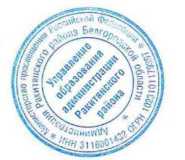 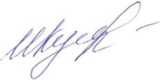 администрации Ракитянского района                                      И. Н. КутомановаНазаренко Жанна Владимировна 55-4-51Борзилова А. В. _                                        Ткачев В. Н.Приложение 1 к приказу управления образования администрации Ракитянского района от 31 .10. 2023 г. № 209-11-1153График проведения муниципального этапа всероссийской
олимпиады школьников в 2023-2024 учебном годуПриложение №2 к приказу управления образования администрации Ракитянского района от       30.10. 2023 г. № 209-11-1153Состав оргкомитетапо организации и подготовке муниципального этапа всероссийской олимпиады школьников в 2023-2024 учебном годуПриложение №3 к приказу управления образования администрации Ракитянского района от  31.10. 2023 г. № 209-11-1153Пункты проведения муниципального этапа всероссийской олимпиады школьников в 2023-2024 учебном годуПриложение №4 к приказу управления образования администрации Ракитянского района от  " 30" .10. 2023 г. № 209-11- 1153__                   Список ответственных координаторов в местах проведения
муниципального этапа всероссийской олимпиады школьников в 2023-2024 уч. г.Приложение №5 к приказу управления образования администрации Ракитянского района от   31.10. 2023  г. № 209-11-1153График отправки заданий и ключей к ним
муниципального этапа всероссийской олимпиады школьников в 2023-2024 уч. г.Приложение №6 к приказу управления образования администрации Ракитянского района от     31.10. 2023 г. № 209-11-1153Состав специалистов для выезда в места проведения
муниципального этапа всероссийской олимпиады школьников
для мониторинга обеспечения объективности проведения ОлимпиадыПриложение №7 к приказу управления образования администрации Ракитянского района от      31.10. 2023 г. № 209-11-1153Состав жюримуниципального этапа всероссийской олимпиады школьников
в 2023-2024 учебном годуАнглийский языкПозняк Ф.В. - учитель ОГБОУ «Пролетарская средняя общеобразовательная школа № 1» Белгородской области (по согласованию) - председатель жюри.Жукова Р.В. - учитель МОУ «Ракитянская средняя общеобразовательная школа №2 им. А.И. Цыбулева» - секретарь жюри.Артамонова И.С. - учитель МОУ «Ракитянская средняя общеобразовательная школа № 1».Литвинова Е.И. - учитель МОУ «Пролетарская средняя общеобразовательная школа №2».Латышева Т.И. - учитель МОУ «Бобравская средняя общеобразовательная школа».Оксененко В. И. - учитель ОГБОУ «Пролетарская средняя общеобразовательная школа №1» Белгородской области (по согласованию).Шевченко Л.И. - учитель МОУ «Ракитянская средняя общеобразовательная школа №1».Корниенко И. А. - учитель МОУ «Пролетарская средняя общеобразовательная школа №2».Коленченко О.Е. - учитель МОУ «Ракитянская средняя общеобразовательная школа № 2 им. А.И. Цыбулёва».Абдурагимова О.С. - учитель МОУ «Пролетарская средняя общеобразовательная школа №2».Жидкова Е.А. - учитель МОУ «Ракитянская средняя общеобразовательная школа № 1».Апаева Ф. А. - учитель МОУ «Илёк-Кошарская средняя общеобразовательная школа».Костинова В. А. - учитель МОУ «Зинаидинская основная общеобразовательная школа».Фидиева А. А. - учитель ОГБОУ «Пролетарская средняя общеобразовательная школа № 1» Белгородской области (по согласованию).АстрономияБелоусова М.А. - учитель МОУ «Ракитянская средняя общеобразовательная школа № 2 им. А.И. Цыбулёва» - председатель жюри.Клепикова В. В. - учитель МОУ «Солдатская средняя общеобразовательная школа» - секретарь жюри.Горянская О.А. - учитель МОУ «Ракитянская средняя общеобразовательная школа №3 им. Н.Н. Федутенко».Горбунов И. В. - учитель МОУ «Венгеровская средняя общеобразовательная школа».Осьмакова Ю.В. - учитель МОУ «Бобравская средняя общеобразовательная школа».Головко В.Н. - учитель МОУ «Пролетарская средняя общеобразовательная школа №2».Кон О. О. - учитель МОУ «Ракитянская средняя общеобразовательная школа №1».Артеменко В.В.- учитель ОГБОУ «Пролетарская средняя общеобразовательная школа №1» Белгородской области (по согласованию).Шкилева В.П. - учитель МОУ «Илек-Кошарская средняя общеобразовательная школа».Сосова Т. М. - учитель МОУ «Нижнепенская средняя общеобразовательная школа».Кузнецов А. Н. - учитель МОУ «Дмитриевская средняя общеобразовательная школа».БиологияПсарева И.Н. - учитель МОУ «Ракитянская средняя общеобразовательная школа № 1- председатель жюри.Махновская А.М. - учитель МОУ «Пролетарская средняя общеобразовательная школа № 2» - секретарь жюри.Рыбцова Л. А. - учитель ОГБОУ «Пролетарская средняя общеобразовательная школа № 1» Белгородской области (по согласованию).Бортникова М. А. - учитель МОУ «Венгеровская средняя общеобразовательная школа».Бойко А.А. - учитель МОУ «Ракитянская средняя общеобразовательная школа № 3 им.Н. Федутенко».Беляева С. Н. - учитель МОУ «Солдатская средняя общеобразовательная школа».Матвеенко Т.В. - учитель МОУ «Бобравская средняя общеобразовательная школа».Кузнецов А.Н. - учитель МОУ «Дмитриевская средняя общеобразовательная школа».Кадуцкая Е.В. - учитель МОУ «И-Кошарская средняя общеобразовательная школа».Бочковская А.Г. - учитель МОУ «Меловская основная общеобразовательная школа».Смыслова Т. П. - учитель МОУ «Ракитянская средняя общеобразовательная школа № 2 им. А.И. Цыбулёва».Дурманова Т. В. - учитель МОУ «Вышнепенская основная общеобразовательная школа».Гончарова Р. М. - учитель МОУ «Васильевская основная общеобразовательная школа».Логачева Т. М. - учитель ОГБОУ «Пролетарская средняя общеобразовательная школа № 1» Белгородской области (по согласованию).ГеографияДроботова Н. С. - учитель МОУ «Бобравская средняя общеобразовательная школа» - председатель жюри.Геращенко Л. Л. - учитель ОГБОУ «Пролетарская средняя общеобразовательная школа № 1» Белгородской области (по согласованию) - секретарь жюри.Сумченко С. И. - учитель МОУ «Венгеровская средняя общеобразовательная школа».Гайдаренко А. П.- учитель МОУ «Пролетарская средняя общеобразовательная школа № 2».Кириченко Т. И. - учитель МОУ «Ракитянская средняя общеобразовательная школа № 1».Пендик Ю. Н. - учитель МОУ «Ракитянская средняя общеобразовательная школа № 2 им. А. И. Цыбулёва».Тесленко Е. С.- учитель МОУ «Ракитянская средняя общеобразовательная школа № 3 им. Н. Н. Федутенко».Гретченко Т. М. - учитель МОУ «Васильевская основная общеобразовательная школа».Беляева С.Н.- учитель МОУ «Солдатская средняя общеобразовательная школа».Гонца Е.А. - учитель МОУ «И-Кошарская средняя общеобразовательная школа».Бочковская А.Г. - учитель МОУ «Меловская основная общеобразовательная школа».Коптева О. Е. - учитель МОУ «Вышнепенская основная общеобразовательная школа».Казарян А. А. - учитель МОУ «Зинаидинская основная общеобразовательная школа».Матчин Юрий Макарович - учитель МОУ «Дмитриевская средняя общеобразовательная школа».ИсторияДьячкова А. Н. - учитель МОУ «Ракитянская средняя общеобразовательная школа№2 им. Н. Цыбулева» - председатель жюри.Ковалева С.И. - учитель ОГБОУ «Пролетарская средняя общеобразовательная школа №1» Белгородской области (по согласованию) - секретарь жюри.Федутенко И. Е. - учитель МОУ «Ракитянская средняя общеобразовательная школа №1».Дениско Л.Л.- учитель МОУ «Нижнепенская средняя общеобразовательная школа».Скандакова В. С. - учитель МОУ «Венгеровская средняя общеобразовательная школа».Шевченко Л. И.- учитель МОУ «Ракитянская средняя общеобразовательная школа№1».Коптева О.Е. - учитель Вышнепенская основная общеобразовательная школа».Козлов И.И. - учитель МОУ «Пролетарская средняя общеобразовательная школа№2».Симонова  М. А.- учитель ОГБОУ «Пролетарская средняя общеобразовательная школа№1» Белгородской области (по согласованию).Семидоцкая А. И.- учитель МОУ «Ракитянская средняя общеобразовательная школа №2 им. Н. Цыбулева».Дроботова Н. С. - учитель МОУ «Бобравская средняя общеобразовательная школа».Филимонова Е. И. - учитель МОУ «Васильевская основная общеобразовательная школа».Черняева Н. Н. - учитель МОУ «Дмитриевская средняя общеобразовательная школа».Микулина К. Г. - учитель МОУ «Ракитянская средняя общеобразовательная школа №1».Коцеруба С. Ю. - учитель МОУ «Ракитянская средняя общеобразовательная школа № 3 им. Н. Н. Федутенко».ЛитератураШевцова Е.П. - учитель ОГАОУ «Пролетарская средняя общеобразовательная школа №1» Белгородской области (по согласованию) - председатель жюри.Ковалева В.М.  - учитель МОУ «Ракитянская средняя общеобразовательная школа №1» - секретарь жюри.Дудкина Л. П.- учитель МОУ «Дмитриевская средняя общеобразовательная школа».Фомина В. М. - учитель МОУ «Ракитянская средняя общеобразовательная школа №3 им. Н.Н. Федутенко».Пархоменко Ю. С.- учитель МОУ «Ракитянская средняя общеобразовательная школа№1».Данилова Е.В. - учитель МОУ «Ракитянская средняя общеобразовательная школа №2 им. А.И. Цыбулева».Иванова Е.А. - учитель ОГБОУ «Пролетарская средняя общеобразовательная школа №1» Белгородской области (по согласованию).Перова С.И. - учитель МОУ «Солдатская средняя общеобразовательная школа».Козырева Г.Н.- учитель МОУ «И-Кошарская средняя общеобразовательная школа».Шевченко В.Н. - учитель МОУ «Бобравская средняя общеобразовательная школа».Штыленко А.С. - учитель МОУ «Ракитянская средняя общеобразовательная школа №2 им. А.И. Цыбулева».Боярова В.В. - учитель МОУ «Нижнепенская средняя общеобразовательная школа».Коленченко В.В. - учитель МОУ «Пролетарская средняя общеобразовательная школа №2»Гусак Л.А. - учитель МОУ «Зинаидинская основная общеобразовательная школа».Дмитриева И. М. - учитель МОУ «Меловская основная общеобразовательная школа».Мальцева Ю. С. - учитель МОУ «Васильевская  основная общеобразовательная школа».Кутень Ю. Г.- учитель МОУ «Ракитянская средняя общеобразовательная школа №1».Математика1. Цецорина С.Н. - учитель МОУ «Ракитянская средняя общеобразовательная школа №3 им. Н.Н. Федутенко» - председатель жюри.Бондаренко А.М. - учитель МОУ «Пролетарская средняя общеобразовательная школа №2» - секретарь жюри.Сакова О.А. - учитель МОУ «Ракитянская средняя общеобразовательная школа №1».Телешенко О. Н. - учитель МОУ «Ракитянская средняя общеобразовательная школа №2 им. Н. Цыбулева».Бабынина Т.И. - учитель МОУ «Дмитриевская средняя общеобразовательная школа».Иващенко Е.С.- учитель МОУ «И-Кошарская средняя общеобразовательная школа».Щетинина Т.Н. - учитель ОГБОУ «Пролетарская средняя общеобразовательная школа №1» Белгородской области (по согласованию).Сосова Т.М. - учитель МОУ «Н-Пенская средняя общеобразовательная школа».Панкова Н.Л. учитель «Меловская основная общеобразовательная школа».Павлова В.Н. - учитель МОУ «Венгеровская средняя общеобразовательная школа».Еременко Ю. А. - учитель МОУ «Ракитянская средняя общеобразовательная школа №1».Остапенко Л. Н. - учитель МОУ «Бобравская средняя общеобразовательная школа».Хозова В. А. - учитель МОУ «Зинаидинская основная общеобразовательная школа».Никоненко Т. А. - учитель ОГБОУ «Пролетарская средняя общеобразовательная школа №1» Белгородской области (по согласованию).Боцман О. П. - учитель ОГБОУ «Пролетарская средняя общеобразовательная школа №1» Белгородской области (по согласованию).Мозговая Н. В. - учитель МОУ «Ракитянская средняя общеобразовательная школа №2 им. Н. Цыбулева».Соловьев А. Д.  - учитель МОУ «Ракитянская средняя общеобразовательная школа №3 им. Н.Н. Федутенко.                        ИскусствоЗаболотная В.В. - учитель МОУ «Ракитянская средняя общеобразовательная школа №2 им. А.И. Цыбулева» - председатель жюри.Масалова Е. Н. - учитель МОУ «Ракитянская средняя общеобразовательная школа № 1» - секретарь жюри.Каплий Т.Е. - учитель МОУ «Пролетарская средняя общеобразовательная школа №2».Грунева З.В. - учитель МОУ «Нижнепенская средняя общеобразовательная школа».Кузнецова Е.В. -учитель МОУ «И-Кошарская средняя общеобразовательная школа».Дроботова Н.С. - учитель МОУ «Бобравская средняя общеобразовательная школа».Артемьева Е. М. - учитель ОГБОУ «Пролетарская средняя общеобразовательная школа №1» Белгородской области (по согласованию).Коцеруба С. Ю. - учитель МОУ «Ракитянская средняя общеобразовательная школа №3 им. Н.Н. Федутенко.Скандакова В. С. - учитель МОУ «Венгеровская средняя общеобразовательная школа».Микулина К. Г. - учитель МОУ «Ракитянская средняя общеобразовательная школа № 1».Меденцева Н. Е. - учитель МОУ «Дмитриевская средняя общеобразовательная школа».Коптева О. Е. – учитель МОУ «Вышнепенская основная общеобразовательная школа».Чернакова В. С. - учитель МОУ «Солдатская средняя общеобразовательная школа».Немецкий языкТокарева И.С. - учитель МОУ «Ракитянская средняя общеобразовательная школа №2 им. А.И. Цыбулева» - председатель жюри.Шестакова Е.И. - учитель МОУ «Пролетарская средняя общеобразовательная школа №2» - секретарь жюри.Красникова А.Н. - учитель МОУ «Вышнепенская основная общеобразовательная школа».Занфирова Е.М. - учитель МОУ «Нижнепенская средняя общеобразовательная школа».Разиньков И.М. - учитель МОУ «Ракитянская средняя общеобразовательная школа №3 им. Н. Н. Федутенко».Ковалев В.А. - учитель МОУ «Дмитриевская средняя общеобразовательная школа».Харина В.И. - учитель МОУ «Нижнепенская средняя общеобразовательная школа».Жидкова Е. А. - учитель МОУ «Ракитянская средняя общеобразовательная школа №1».Шевченко Л. И. - учитель МОУ «Ракитянская средняя общеобразовательная школа №1».Лубкина Л. В. - учитель ОГБОУ «Пролетарская средняя общеобразовательная школа №1» Белгородской области (по согласованию).Французский языкЛатышева Т. И. -учитель МОУ «Бобравская средняя общеобразовательная школа» - председатель жюри.Разиньков И. М. - учитель МОУ «Ракитянская средняя общеобразовательная школа №3 им. Н.Н.Федутенко» - секретарь жюри.Итальянский языкТокарева И.С. - учитель МОУ «Ракитянская средняя общеобразовательная школа №2 имени А.И. Цыбулёва» - председатель жюри.Абдурагимова О.С. - МОУ «Пролетарская средняя общеобразовательная школа №2» - секретарь жюри.Испанский языкШевченко Л. И. -учитель МОУ «Ракитянская средняя общеобразовательная школа №1»председатель жюри.Позняк Ф.В. - учитель ОГБОУ «Пролетарская средняя общеобразовательная школа №1» Белгородской области (по согласованию) - секретарь жюри.Китайский язык1.Занфирова Е.М. - учитель МОУ «Нижнепенская средняя общеобразовательная школа» - председатель жюри.Красникова А.Н. -учитель МОУ «Вышнепенская основная общеобразовательная школа»- секретарь жюри.ОБЖМатчин Ю.М. - учитель МОУ «Дмитриевская средняя общеобразовательная школа» - председатель жюри.Мосиенко С.П. - учитель МОУ «И-Кошарская средняя общеобразовательная школа» - секретарь жюри.Кириченко И. В.- учитель МОУ «Ракитянская средняя общеобразовательная школа №1».Ревенко О.В. - учитель МОУ «Ракитянская средняя общеобразовательная школа №3 им. Н.Н. Федутенко».Беликов А.Н. - учитель МОУ «Венгеровская средняя общеобразовательная школа».Халилов С.И. - учитель МОУ «Ракитянская средняя общеобразовательная школа № 2 имени А.И. Цыбулёва».Кравченко М.В. - учитель МОУ «Пролетарская средняя общеобразовательная школа №2».Латышев И.Ф. - учитель МОУ «Бобравская средняя общеобразовательная школа».Сафонов С.В. - учитель МОУ «Н-Пенская средняя общеобразовательная школа».Блинова В. В. - учитель ОГБОУ «Пролетарская средняя общеобразовательная школа №1» Белгородской области (по согласованию).Рязанов Д. Ю. - учитель МОУ «Дмитриевская средняя общеобразовательная школа».ОбществознаниеФедутенко И.Е. - учитель МОУ «Ракитянская средняя общеобразовательная школа №1» - председатель жюри.Дьячкова А. Н. - учитель МОУ «Ракитянская средняя общеобразовательная школа №2 им. А.И. Цыбулева»  - секретарь жюри.Ковалева С. И. - учитель ОГБОУ «Пролетарская средняя общеобразовательная школа №1» Белгородской области (по согласованию).Усова Т.В. - учитель МОУ «Солдатская средняя общеобразовательная школа».Коптева О. Е. - учитель МОУ «Вышнепенская средняя общеобразовательная школа».Козлов И. И. - учитель МОУ «Пролетарская средняя общеобразовательная школа №2».Микулина К. Г. - учитель МОУ «Ракитянская средняя общеобразовательная школа №1».Сафонов Н. Н.- учитель МОУ «Ракитянская средняя общеобразовательная школа№3 им. Н.Н. Федутенко».Дениско Л.Л. - учитель МОУ «Нижнепенская средняя общеобразовательная школа».Скандакова В. А. - учитель МОУ «Венгеровская средняя общеобразовательная школа».Бутко О.Ю. - учитель МОУ «Зинаидинская основная общеобразовательная школа».Воронкина В. П. - учитель «Меловская основная общеобразовательная школа».Филимонова Е. И. - учитель «Васильевская  основная общеобразовательная школа».Симонова М. А. - учитель ОГБОУ «Пролетарская средняя общеобразовательная школа №1» Белгородской области (по согласованию).ПравоКозлов И.И. - учитель МОУ «Пролетарская средняя общеобразовательная школа №2» - председатель жюри.Дьячкова А. Н. - учитель МОУ «Ракитянская средняя общеобразовательная школа№2 им. Н. Цыбулева» - секретарь жюри.Микулина К. Г. - учитель МОУ «Ракитянская средняя общеобразовательная школа №1». Филимонова Е. И.- учитель МОУ «Васильевская основная общеобразовательная школа».Усова Т.В. - учитель МОУ «Солдатская средняя общеобразовательная школа».Коцеруба С.Ю. - учитель МОУ «Ракитянская средняя общеобразовательная школа №3 им. Н. Федутенко».Матчин Ю. М. - учитель МОУ «Дмитриевская  средняя общеобразовательная школа».Матвеенко Т. В. - учитель МОУ «Бобравская средняя общеобразовательная школа».Бутко О. Ю. - учитель МОУ «Зинаидинская основная общеобразовательная школа».Ковалева С. И. - учитель МОУ «Пролетарская средняя общеобразовательная школа №1» Белгородской области (по согласованию).Воронкина В. П. - учитель МОУ «Меловская основная общеобразовательная школа».Русский языкКисленко Е. В.- учитель МОУ «Дмитриевская средняя общеобразовательная школа» - председатель жюри.Нерозина Н.В. - учитель ОГБОУ «Пролетарская средняя общеобразовательная школа №1» Белгородской области (по согласованию) - секретарь жюри.Вакуленко В.Г. - учитель МОУ «Солдатская средняя общеобразовательная школа».Кудрявцева В.Л. - учитель МОУ «Меловская основная общеобразовательная школа».Конецкая Е.В. - учитель МОУ «Венгеровская средняя общеобразовательная школа».Бондарева Н. И. - учитель МОУ «Вышнепенская основная общеобразовательная школа».Дениско Е. А. - учитель МОУ «Венгеровская средняя общеобразовательная школа».Козырева О.И. - учитель МОУ «Илек - Кошарская средняя общеобразовательная школа».Бойко О.Н. - учитель МОУ «Ракитянская средняя общеобразовательная школа №2 им. А.И. Цыбулева».Кутень Ю. Г.- учитель МОУ «Ракитянская средняя общеобразовательная школа №1».Ефимова С.В. - учитель МОУ «Нижнепенская средняя общеобразовательная школа».Колесникова Е. А.- учитель МОУ «Ракитянская средняя общеобразовательная школа №3 им. Н. Федутенко».Артемьева Е.И. - учитель ОГБОУ «Пролетарская средняя общеобразовательная школа №1» Белгородской области (по согласованию).Артемьева Е. М.- учитель ОГБОУ «Пролетарская средняя общеобразовательная школа №1» Белгородской области (по согласованию).Технология (обслуживающий труд)Гончарова Л.С. - учитель ОГБОУ «Пролетарская средняя общеобразовательная школа №1» Белгородской области (по согласованию) - председатель жюри.Алдушина И.И. - учитель МОУ «Ракитянская средняя общеобразовательная школа №1» - секретарь жюри.Третьякова Н.М.- учитель МОУ «Пролетарская средняя общеобразовательная школа №2».Коптева С.В. - учитель МОУ «Вышнепенская основная общеобразовательная школа».Власенко И.А. - учитель МОУ «Ракитянская средняя общеобразовательная школа №3 им. Н.Н. Федутенко».Медведева Н.А. - учитель МОУ «Бобравская средняя общеобразовательная школа».Заболотная В.В. -учитель МОУ «Ракитянская средняя общеобразовательная школа №2 им. А.И. Цыбулева».Переверзева В. В. - учитель МОУ «Дмитриевская средняя общеобразовательная школа».Терещенко Т. А. - учитель МОУ «Нижнепенская средняя общеобразовательная школа».Тертичная Е. В. - учитель МОУ «Зинаидинская основная общеобразовательная школа».Технология (технический труд)Гончаров С.И. - учитель МОУ «Дмитриевская средняя общеобразовательная школа» - председатель жюри.Халилов С.И. - учитель МОУ «Ракитянская средняя общеобразовательная школа №2 им. А.И. Цыбулева» - секретарь жюри.Ковалев Р.А. - учитель ОГБОУ «Пролетарская средняя общеобразовательная школа №1» Белгородской области (по согласованию).Мосиенко С.П. - учитель МОУ «И-Кошарская средняя общеобразовательная школа».Петинов В.П. - учитель МОУ «Ракитянская средняя общеобразовательная школа №3 им. Н.Н. Федутенко».Латышев И.Ф. - учитель МОУ «Бобравская средняя общеобразовательная школа».Дурманов А. Е. - учитель МОУ «Вышнепенская основная общеобразовательная школа».ФизикаБелоусова М.А. - учитель «Ракитянская средняя общеобразовательная школа №2 им. А.И. Цыбулева» - председатель жюри.Клепикова В.В. - учитель МОУ «Солдатская средняя общеобразовательная школа» - секретарь жюри.Роговая Т.В. - учитель МОУ «Ракитянская средняя общеобразовательная школа №1».Головко В.Н. - учитель МОУ «Пролетарская средняя общеобразовательная школа №2».Шкилева В.П. - учитель МОУ «Илек-Кошарская средняя общеобразовательная школа».Горянская О.А. - учитель МОУ «Ракитянская средняя общеобразовательная школа №3 им. Н.Н. Федутенко».Мозговая Н.В. - учитель «Ракитянская средняя общеобразовательная школа №2 им. А.И. Цыбулева».Горбунов И.В. - учитель МОУ «Венгеровская средняя общеобразовательная школа».Гончаров В. И. - учитель МОУ «Васильевская основная общеобразовательная школа».Сосова Т.М. - учитель МОУ «Нижнепенская средняя общеобразовательная школа».Артеменко В.В.- учитель ОГБОУ «Пролетарская средняя общеобразовательная школа №1» Белгородской области (по согласованию).Кон О. О. - учитель МОУ «Ракитянская средняя общеобразовательная школа №1».Физическая культураФедченко С.В. - учитель МОУ «Пролетарская средняя общеобразовательная школа №2» - председатель жюри.Скалозубов Н.Ф.- учитель МОУ «Дмитриевская средняя общеобразовательная школа» - секретарь жюри.Тарасова Е.А.- учитель МОУ «Ракитянская средняя общеобразовательная школа №2 им. А.И. Цыбулева».Шкилева В.М.- учитель МОУ «Ракитянская средняя общеобразовательная школа №2 им. А.И. Цыбулева».Фомина А. А.- учитель МОУ «Ракитянская средняя общеобразовательная школа № 1».Гончарова Е.А. - учитель МОУ «Ракитянская средняя общеобразовательная школа № 3 им. Н.Н. Федутенко».Шевцов Р.С. - учитель МОУ «Пролетарская средняя общеобразовательная школа №2».Табачный С.И. - учитель МОУ «И-Кошарская средняя общеобразовательная школа».Рязанов Д.Ю. - учитель МОУ «Солдатская средняя общеобразовательная школа».Цуркан Д.Э. - учитель МОУ «Бобравская средняя общеобразовательная школа».Кузнецов С. Д. - учитель МОУ «Венгеровская средняя общеобразовательная школа».Шаповалов И. В. - учитель МОУ «Нижнепенская средняя общеобразовательная школа».Кравченко М. В. - учитель МОУ «Пролетарская средняя общеобразовательная школа №2»Агарков В.А. - учитель ОГБОУ «Пролетарская средняя общеобразовательная школа №1» Белгородской области (по согласованию).Петинов В.П. - учитель МОУ «Ракитянская средняя общеобразовательная школа №3 им. Н.Н. Федутенко».Дурманов А. Е. - учитель МОУ «Вышнепенская основная общеобразовательная школа».ХимияПенская Е. А. - учитель МОУ «Ракитянская средняя общеобразовательная школа № 1» - председатель жюри.Махновская А.М. - учитель МОУ «Пролетарская средняя общеобразовательная школа №2» - секретарь жюри.Бортникова М.А. - учитель МОУ «Венгеровская средняя общеобразовательная школа».Дроздова Л. Н. - учитель ОГБОУ «Пролетарская средняя общеобразовательная школа № 1» Белгородской области (по согласованию).Бойко А.А. - учитель МОУ «Ракитянская средняя общеобразовательная школа № 3 им. Н. Н. Федутенко».Кузнецов А.Н.- учитель МОУ «Дмитриевская средняя общеобразовательная школа».Медведева Н. А. - учитель МОУ «Бобравская средняя общеобразовательная школа».Беляева С.Н. - учитель МОУ «Солдатская средняя общеобразовательная школа».Кадуцкая Е.В. - учитель МОУ «И-Кошарская средняя общеобразовательная школа».Дурманова Т. В. - учитель МОУ «Вышнепенская основная общеобразовательная школа».Гончарова Р. М. - учитель МОУ «Васильевская основная общеобразовательная школа».Косторная А. А. - учитель МОУ «Ракитянская средняя общеобразовательная школа №2 им. А.И. Цыбулева».ЭкологияГлущенко С. М. - директор МБОУ ДО «Ракитянская станция юных натуралистов» - председатель жюри.Тарасова Н. Н.- педагог дополнительного образования МБОУ ДО «Ракитянская станция юных натуралистов»- секретарь жюри.Псарева И. Н.- учитель МОУ «Ракитянская средняя общеобразовательная школа№1».Геращенко Л.Л. - учитель ОГБОУ «Пролетарская средняя общеобразовательная школа№1» Белгородской области (по согласованию).Смыслова Т.П., учитель МОУ «Ракитянская средняя общеобразовательная школа№2».Бочковская А.Г. - учитель МОУ «Меловская основная общеобразовательная школа».Бойко А. А. - учитель МОУ «Ракитянская средняя общеобразовательная школа № 3 им. Н. Н. Федутенко».Медведева Н. А- учитель МОУ «Бобравская средняя общеобразовательная школа».Дроздова Л. Н. - - учитель ОГБОУ «Пролетарская средняя общеобразовательная школа№1» Белгородской области (по согласованию).Сумченко С. И. - учитель МОУ «Венгеровская средняя общеобразовательная школа».Кукса И. М. - педагог дополнительного образования МБОУ ДО «Ракитянская станция юных натуралистов».Махновская А.М. - учитель МОУ «Пролетарская средняя общеобразовательная школа №2».Пенская Е. А. - учитель МОУ «Ракитянская средняя общеобразовательная школа№1».ЭкономикаДьячкова А. Н. - учитель МОУ «Ракитянская средняя общеобразовательная школа№2 им. Н. Цыбулева» - председатель жюри.Ковалева С. И.- учитель ОГБОУ «Пролетарская средняя общеобразовательная школа № 1» Белгородской области (по согласованию) - секретарь жюри.Коцеруба С.Ю. - учитель МОУ «Ракитянская средняя общеобразовательная школа № 3 им. Н.Н. Федутенко».Присада И. В. - учитель МОУ «Пролетарская средняя общеобразовательная школа № 2».Дениско Л.В. - учитель МОУ «Нижнепенская средняя общеобразовательная школа».Шевченко Л. И. - учитель МОУ «Ракитянская средняя общеобразовательная школа № 1».Симонова М. А. - учитель ОГБОУ «Пролетарская средняя общеобразовательная школа № 1» Белгородской области (по согласованию).Бутко О. Ю. - учитель МОУ «Зинаидинская основная общеобразовательная школа».Микулина К. Г. - учитель МОУ «Ракитянская средняя общеобразовательная школа № 1».Коптева О. Е. - МОУ «Вышнепенская  основная общеобразовательная школа».Федутенко И. Е. - учитель МОУ «Ракитянская средняя общеобразовательная школа № 1».Приложение №8 к приказу управления образования администрации Ракитянского района№ 209-11- 1153 от «31» октября 2023 г.Состав апелляционных комиссий по предметам
в 2023-2024 учебном годуАнглийский языкЖукова Р.В. - учитель МОУ «Ракитянская средняя общеобразовательная школа №2 им. А.И. Цыбулева» - председатель.Артамонова И.С. - учитель МОУ «Ракитянская средняя общеобразовательная школа № 1».Позняк Ф.В. - учитель ОГБОУ «Пролетарская средняя общеобразовательная школа № 1» Белгородской области (по согласованию).АстрономияКлепикова В.В. - учитель МОУ «Солдатская средняя общеобразовательная школа» - председатель.Горянская О.А. - учитель МОУ «Ракитянская средняя общеобразовательная школа №3 им. Н.Н. Федутенко».Белоусова М.А. - учитель «Ракитянская средняя общеобразовательная школа №2 им. А.И. Цыбулева».ГеографияПендик Ю. Н. - учитель МОУ «Ракитянская средняя общеобразовательная школа № 2 им. А. И. Цыбулёва» - председатель.Геращенко Л. Л. - учитель МОУ «Пролетарская средняя общеобразовательная школа № 1» - Сумченко С.И. - учитель МОУ «Венгеровская средняя общеобразовательная школа».ИнформатикаМозговая Н.В. - учитель МОУ «Ракитянская средняя общеобразовательная школа №2 им. А.И. Цыбулева» - председатель.Горбунов И. В. -учитель МОУ «Дмитриевская средняя общеобразовательная школа».Еременко Ю. А.- учитель МОУ «Ракитянская средняя общеобразовательная школа №1».ИсторияКозлов И. И.- учитель МОУ «Пролетарская средняя общеобразовательная школа№2» - председатель.Шевченко Л. И.- учитель МОУ «Ракитянская средняя общеобразовательная школа №1.Дьячкова А. Н. - учитель МОУ «Ракитянская средняя общеобразовательная школа №2 им. Н. Цыбулева».ЛитератураДанилова Е.В. - учитель МОУ «Ракитянская средняя общеобразовательная школа №2 им. А.И. Цыбулева» - председатель.Ковалева В.М. - учитель МОУ «Ракитянская средняя общеобразовательная школа №1».Шевцова Е.П. - учитель ОГБОУ «Пролетарская средняя общеобразовательная школа №1» Белгородской области (по согласованию).МатематикаОстапенко Л.И. - учитель математики МОУ «Ракитянская средняя общеобразовательная школа №2 им. Н. Цыбулева» - председатель.Сакова О.А. - учитель математики МОУ «Ракитянская средняя общеобразовательная школа №1».Щетинина Т.Н. - учитель математики ОГБОУ «Пролетарская средняя общеобразовательная школа № 1».Мировая художественная культураЗаболотная В.В.-председатель МОУ «Ракитянская средняя общеобразовательная школа №2 им. А.И. Цыбулева».Якименко Н.Ю. - учитель МОУ «Пролетарская средняя общеобразовательная школа №1».Стронина Е.Н. -учитель МОУ «Ракитянская средняя общеобразовательная школа №1».Немецкий языкШевченко Л.И. - учитель МОУ «Ракитянская средняя общеобразовательная школа №1» - председатель.Коленченко О. Е. - учитель МОУ «Ракитянская средняя общеобразовательная школа № 2 им. А.И. Цыбулёва».Шестакова Е. И. - учитель МОУ «Пролетарская средняя общеобразовательная школа №2».Французский языкЛатышева Т. И.- учитель МОУ «Бобравская средняя общеобразовательная школа» - председатель.Разиньков И. М. - учитель МОУ «Ракитянская средняя общеобразовательная школа №3 им. Н.Н. Федутенко».Лубкина Л. В. – учитель ОГБОУ «Пролетарская средняя общеобразовательная школа № 1» Белгородской области (по согласованию).Итальянский языкТокарева И.С. - учитель МОУ «Ракитянская средняя общеобразовательная школа №2 имени А.И. Цыбулёва» - председатель.Абдурагимова О.С. - учитель МОУ «Пролетарская средняя общеобразовательная школа №2».Корниенко И. А. - учитель МОУ «Пролетарская средняя общеобразовательная школа №2».Испанский языкАбдурагимова О.С. - учитель МОУ «Пролетарская средняя общеобразовательная школа №2» председательПозняк Ф.В. - учитель МОУ «Пролетарская средняя общеобразовательная школа №1» Белгородской области (по согласованию).Жидкова Е. А. – учитель МОУ «Ракитянская средняя общеобразовательная школа №1»Китайский язык1.Занфирова Е.М. - МОУ «Нижнепенская средняя общеобразовательная школа».- председатель.2.Красникова А.И. - МОУ «Вышнепенская основная общеобразовательная школа».3. Разиньков И. М. - учитель МОУ «Ракитянская средняя общеобразовательная школа №3 им. Н.Н. Федутенко».ОБЖМатчин Ю.М. - учитель МОУ «Дмитриевская средняя общеобразовательная школа №1»- председатель.Рязанов Д. Ю.  - учитель МОУ «Солдатская средняя общеобразовательная школа».Кравченко М.В. - учитель МОУ «Пролетарская средняя общеобразовательная школа №2».ОбществознаниеКовалева С. И.- учитель МОУ «Пролетарская средняя общеобразовательная школа №1» Белгородской области (по согласованию).- председатель.Федутенко И.Е. - учитель МОУ «Ракитянская средняя общеобразовательная школа №1».Дьячкова А. Н. - учитель МОУ «Ракитянская средняя общеобразовательная школа №2 им. А.И. Цыбулева».ПравоФедутенко И.Е. - учитель МОУ «Ракитянская средняя общеобразовательная школа №1»- председатель.Козлов И.И. - учитель МОУ «Пролетарская средняя общеобразовательная школа №2».Коцеруба С. Ю. - МОУ «Ракитянская средняя общеобразовательная школа №3 им. Н.Н. Федутенко».Русский языкНерозина Н.В. - учитель МОУ «Пролетарская средняя общеобразовательная школа №1» Белгородской области (по согласованию) – председатель.Бойко О. Н. - учитель МОУ «Ракитянская средняя общеобразовательная школа № 2 им. А.И. Цыбулёва».Пархоменко Ю. С. - учитель МОУ «Ракитянская средняя общеобразовательная школа №1».Технология (обслуживающий труд)Алдушина И.И. - учитель МОУ «Ракитянская средняя общеобразовательная школа №1» - председатель.Гончарова Л.С. - учитель МОУ «Пролетарская средняя общеобразовательная школа №1» Белгородской области (по согласованию).Технология (технический труд)Гончаров С.И. - учитель МОУ «Дмитриевская средняя общеобразовательная школа» - председатель.Ковалев Р.А. - учитель МОУ «Пролетарская средняя общеобразовательная школа №1» Белгордской области (по согласованию).ФизикаБелоусова М.А. - учитель «Ракитянская средняя общеобразовательная школа №2 им. А.И. Цыбулева» - председатель.Клепикова В.В. - учитель МОУ «Солдатская средняя общеобразовательная школа».Горянская О.А. - учитель МОУ «Ракитянская средняя общеобразовательная школа №3 им. Н.Н. Федутенко».Физическая культураФедченко С.В. - учитель МОУ «Пролетарская средняя общеобразовательная школа №2».Тарасова Е.А. - учитель МОУ «Ракитянская средняя общеобразовательная школа №2 им. А.И. Цыбулева» - председатель.Гончарова Е.А. - учитель МОУ «Ракитянская средняя общеобразовательная школа №3 им. Н.Н. Федутенко».ХимияПенская Е. А. - учитель МОУ «Ракитянская средняя общеобразовательная школа № 1» - председатель.Махновская А.М. - учитель МОУ «Пролетарская средняя общеобразовательная школа №2».Бойко А.А. - учитель МОУ «Ракитянская средняя общеобразовательная школа № 3 им. Н. Н. Федутенко».ЭкологияГлущенко С. М. - директор МБУ ДО «Ракитянская станция юных натуралистов» - председатель.Псарева И. Н. - учитель МОУ «Ракитянская средняя общеобразовательная школа №1».Тарасова Н. Н.- педагог дополнительного образования МБОУ ДО «Ракитянская станция юных натуралистов».ЭкономикаДьячкова А. Н. - учитель МОУ «Ракитянская средняя общеобразовательная школа №2 им. Н. Цыбулева» - председатель.Коцеруба С. Ю. - учитель МОУ «Ракитянская средняя общеобразовательная школа № 3 им. Н. Н. Федутенко».Присада И. В. - учитель МОУ «Пролетарская средняя общеобразовательная школа № 2».БиологияПсарева И. Н. - учитель МОУ «Ракитянская средняя общеобразовательная школа № 1» - председательБортникова М. А. - учитель МОУ «Венгеровская средняя общеобразовательная школа»Кузнецов А.Н. - учитель МОУ «Дмитриевская средняя общеобразовательная школа»Приложение 9 к приказу управления образования администрации Ракитянского района от 31.10. 2023 г. № 209-11-1153Порядок проведения процедуры анализа олимпиадных заданий,
показа работ, рассмотрения апелляций по результатам проверки жюриАнализ заданий и показ работОсновная цель процедуры - информировать участников Олимпиады о правильных вариантах ответов на предложенные задания, объяснить допущенные ошибки и недочеты, убедительно показать, что выставленные им баллы соответствуют принятой системе оценивания. В процессе проведения анализа олимпиадных заданий участники Олимпиады должны получить всю необходимую информацию по поводу объективности оценивания их работ, что должно привести к уменьшению числа необоснованных апелляций по результатам проверки.Форма проведения разбора заданий муниципального этапа Олимпиады очная ( в случае перехода школ района в дистанционный формат обучения - заочная - на платформе Сферум). Анализ олимпиадных заданий проводится на базе МОУ «Ракитянская средняя общеобразовательная школа №2 им. А. И. Цыбулёва» после их проверки на следующий день в 14.30 час. председателем жюри и двумя членами жюри, состав которых утверждается приказом управления образования (приложение 8). За 2 час. 30 мин. ответственным в общеобразовательных учреждениях координаторам необходимо сообщить муниципальному предметному координатору о числе участников олимпиады, классах в которых они обучаются, желающих принять участие в анализе заданий и показе работ. На анализе заданий могут присутствовать все участники Олимпиады. В ходе анализа олимпиадных заданий представители Жюри подробно объясняют критерии оценивания каждого из заданий и дают общую оценку по итогам выполнения каждого конкурса. На показ работ допускаются только участники Олимпиады. С несовершеннолетними участниками могут присутствовать родители или доверенные лица, но они не могут участвовать в беседах с членами Жюри. Участник имеет право задать члену Жюри вопросы по оценке своей работы. Изменение баллов НЕ МОЖЕТ происходить при показе работ. Изменение баллов может происходить только во время апелляций, в том числе и по техническим ошибкам. Технические ошибки, которые обнаружены на показе работ в листах ответов, проверенных по ключам, исправляются с оформлением протокола апелляции.Порядок рассмотрения апелляцийВ случае несогласия участника с выставленной ему оценкой за выполнение конкурсов Олимпиады, этот участник вправе подать в письменной форме заявление на апелляцию (заявление - приложение 7 и 7.1 организационной модели проведения муниципального этапа Олимпиады в Ракитянском районе в 2023-2024 уч. г.). Апелляция проводится по правилам, установленным Порядком проведения Всероссийской олимпиады школьников. В заявлении участник олимпиады указывает форму проведения апелляции (очная или онлайн с использованием информационно-коммуникационных технологий). Апелляция подается лично участником муниципального этапа Олимпиады и рассматривается в строго отведенное для этого время после проведения анализа олимпиадных заданий и показа работ - 15.30 час. Дата, время и форма проведения апелляции указывается в программе проведения предметной олимпиады, утвержденной приказом управления образования администрации Ракитянсмкого района и своевременно сообщаются участникам. В случае проведения очной процедуры апелляции письменное заявление на апелляцию участник Олимпиады подает строго в течение 1 астрономического часа после завершения анализа олимпиадных заданий и показа работ на имя Председателя Жюри в установленной форме. Апелляции участников муниципального этапа Олимпиады рассматриваются апелляционной комиссией в составе Председателя Жюри и двух членов Жюри и Оргкомитета. Рассмотрение апелляции проводится в спокойной и доброжелательной обстановке. Критерии и методика оценивания заданий Олимпиады не могут быть предметом апелляции и пересмотру не подлежат. При рассмотрении апелляции присутствую только участник Олимпиады, подавший заявление, имеющий при себе документ, удостоверяющий личность и свой идентификационный номер участника данного этапа Олимпиады. С несовершеннолетними участниками могут присутствовать родители или доверенные лица, но они не могут участвовать в беседах с членами Жюри. Поскольку в заявлении на апелляцию участник указывает свои персональные данные, председатель Жюри не оглашает их во время заседания апелляционной комиссии, а ограничивается указанием на его идентификационный номер, чтобы избежать какой либо предвзятости при рассмотрении апелляции. По результатам рассмотрения апелляции выносится одно из следующих решений: об отклонении апелляции и сохранении выставленных баллов, об удовлетворении апелляции и корректировке баллов. Решения по апелляции являются окончательными и пересмотру не подлежат. Проведение апелляции оформляется протоколами, которые подписываются членами Жюри и Оргкомитета. Протоколы передаются Председателю Жюри для внесения соответствующих изменений в протокол и отчетную документацию.ПараллелиПредметДатапроведения (день недели)НачалопроведенияПроверка, предоставление ответов и критериев оценивания7, 8, 9, 10-11История9 ноября 2023 г. (четверг)14.00 час.10 ноября 2023 г.  (пятница) 14.00 час.7, 8, 9, 10, 11Физика10 ноября 2023 г. (пятница)начало в 14.0013 ноября 2023 г. (понедельник) 14.00 час.7-8, 9-117-8, 9-118-9, 10-11Китайский,испанский,итальянскийязыки(письменный тур)11 ноября 2023 г. (суббота)начало в 14.0013 ноября 2023 г. (понедельник) 14.00 час.7-8, 9-11Физическая культура (теоретический тур)13 ноября 2023 г. (понедельник)начало в 14:0014 ноября 2023 г. (вторник) 14.00 час.7-8, 9, 10, 11Литература15 ноября 2023 г. (среда)начало в 14:0016 ноября 2023 г. (четверг) 14.00 час.7, 8, 9, 10, 11Экология17 ноября 2023 г. (пятница)начало в 14:0020 ноября 2023 г. (понедельник) 14.00 час.7-8, 9, 10,11Астрономия18 ноября 2023 г. (суббота)начало в 14:0020 ноября 2023 г. (понедельник) 14.00 час.8, 9-11Экономика20 ноября 2023 г. (понедельник)начало в 14:0021 ноября 2023 г.       (вторник) 14.00 час.7-8, 9-11Информатика21 ноября 2023 г. (вторник)начало в 14:0022 ноября 2023 г. (среда) 14.00 час.7, 8, 9, 10, 11Биология22 ноября 2023 г. (среда)начало в 14:0023 ноября 2023 г. (четверг) 14.00 час.7, 8, 9, 10-11География23 ноября 2023 г. (четверг)начало в 14:0024 ноября 2023 г. (пятница) 14.00 час.7-8,9-11Английский язык (письменный тур)24 ноября 2023 г. (пятница)начало в 14:0027 ноября 2023 г. (понедельник) 14.00 час.7-8, 9, 10, 11Основыбезопасностижизнедеятельности (теоретический тур)27 ноября 2023 г.  (понедельник)начало в 14:0028 ноября 2023 г. (вторник) 14.00 час.7-8, 9, 10-11Русский язык29 ноября 2023 г. (среда)начало в 14:0030 ноября 2023 г. (четверг) 14.00 час.7-8, 9, 10, 11Искусство30 ноября 2023 г. (четверг)начало в 14:0001 декабря 2023 г. (пятница) 14.00 час7-8, 9-11Немецкий и французский языки (письменный тур)01 декабря 2023 г. (пятница)начало в 14:0004 декабря 2023 г. (понедельник)14.00 час7-8, 9, 10, 11Право04 декабря 2023 г. (понедельник)начало в 14:0005 декабря 2023 г. (вторник) 14.00 час7-8, 9, 10, 11Обществознание05 декабря 2023 г. (вторник)начало в 14:0006 декабря 2023 года (среда) 14:00 час7-8, 9, 10, 11Математика07 декабря 2023 г. (четверг)начало в 14:0008 декабря 2023 г. (пятница) 14:00 час7,8,9,10,11Математика08 декабря 2023 г. (четверг)начало в 14:0009 декабря 2023 г. (пятница) 14:00 час7-8 (девушки) 9 (девушки) 10-11(девушки) 7-8 (юноши) 9 (юноши) 10-11 (юноши)Технология (защита проекта)08 декабря 2023 г. (пятница)начало в 14:0011 декабря 2023 г. (понедельник) 14:00 час7-8 (девушки) 9 (девушки) 10-11(девушки) 7-8 (юноши) 9 (юноши) 10-11 (юноши)Технология (теория)09 декабря 2023 г. (суббота)начало в 14:0011 декабря 2023 г. (понедельник) 14:00 час7-8, 9,10, 11Химия11 декабря 2023 г. (понедельник)начало в 14:0012 декабря 2023 г. (вторник)14.00 час№п/пФ.И.О.Должность1КутомановаИринаНиколаевна- начальник управления образования администрации Ракитянского района2Билан Наталья Анатольевна- заместитель начальника управления образования администрации Ракитянского района2ТкачевВиталийНиколаевич- директор МКУ «Центр развития и оценки качества образования»3НазаренкоЖаннаВладимировна- заместитель тдиректора, начальник отдела дошкольного и общего образования МКУ «Центр развития и оценки качества образования»4ПискловаСветланаИвановна- начальник отдела воспитания, дополнительного образования и работы с одаренными детьми МКУ «Центр развития и оценки качества образования»5МатвеенкоИннаНиколаевна- начальник отдела оценки качества образования МКУ «Центр развития и оценки качества образования»6СкрипченкоТатьянаРомановна- старший специалист отдела сопровождения образовательной деятельности управления образования администрации Ракитянского района7Усова Татьяна Михайловна-  директор МКУ «Центр бухгалтерского обслуживания и ресурсного обеспечения сферы образования»№п/пОУ (по Уставу)Адрес ОУТелефонФИОдиректораПредметы/ дата проведения1Областное государственное бюджетное общеобразовательное учреждение «Пролетарская средняя общеобразовательная школа № 1» Белгородской области (по согласованию)309300, Белгородская область, Ракитянский район, п. Пролетарский, ул. Ватутина, 2«а»8-47(245) 35-0-71ПустовароваСветланаАнатольевнаЛитература - 15 ноября 2023 г. (среда)Экономика - 20 ноября 2023 г. (понедельник)Английский язык (письменный тур) - 24 ноября 2023 г.(пятница)Математика - 07 декабря 2023 г.(четверг)Химия – 11 декабря 2023 г. – (понедельник)2Муниципальное общеобразовательное учреждение «Пролетарская средняя общеобразовательная школа № 2» Ракитянского района Белгородской области309300, Белгородская область, Ракитянский район, п. Пролетарский, ул. Пролетарская,32.8-47(245)35-3-85ПрисадаИринаВладимировнаИстория - 09  ноября 2023 г. (четверг)Экология - 17 ноября 2023 г. (пятница)Биология - 22 ноября 2023 г. (среда)ОБЖ (теоретический тур) - 27 ноября 2023 г. (понедельник)Искусство - 30 ноября 2023 г. (четверг)Обществознание - 05 декабря 2023 г. (вторник)3Муниципальное общеобразовательное учреждение «Ракитянская средняя общеобразовательная школа № 1» Ракитянского района Белгородской области309310, Белгородская область, Ракитянский район, Ракитное, ул. Пролетарская,108-47(245)55-3-80Новикова Ольга ПетровнаФизика - 10 ноября 2023 г. (пятница)Китайский, испанский, итальянский языки (письменный тур) - 11 ноября 2023 г. (суббота) Астрономия - 18 ноября 2023 г. (суббота)Немецкий и французский язык (письменный тур) - 01 декабря 2023 г. (пятница)Технология (теоретический тур) - 09 декабря 2023 г. (суббота)4Муниципальное общеобразовательное учреждение «Ракитянская  средняя общеобразовательная школа № 2 им. А.И. Цыбулева» Ракитянского района Белгородской области309310, Белгородская область, Ракитянский  район, Ракитное, ул. Коммунаров, 30 «а»8-47(245)56-9-75ПсареваЕленаСергеевнаФизическая культура  (теоретический  тур) - 13 ноября 2023 г. (понедельник)Информатика - 21 ноября 2023 г. (вторник)География - 23 ноября 2023 г.(четверг)Русский язык - 29 ноября 2023 г. (среда)Право - 04 декабря 2023 г. (понедельник)Технология (защита проектов) - 08 декабря 2023 г. (пятница)№п/пОУ (по Уставу)Адрес ОУ, телефонФИО, должность координатора в ОУ, адрес электронной почтыФИО муниципальных предметных координаторов1Областное государственное бюджетное общеобразовательное учреждение «Пролетарская средняя общеобразовательная школа № 1» Белгородской области (по согласованию)309300, Белгородская область, Ракитянский район, п. Пролетарский, ул. Ватутина, 2«а» 8-47(245) 35-0-71 Грибова Раиса       Николаевна, заместитель директора g.raja@mail.ru  Власенко Е. Н. - литература - 15 ноября 2023 г. (среда)  Назаренко Ж. В. - экономика - 20 ноября 2023 г.       (понедельник) Власенко Е. Н.  - английский язык (письменный тур) - 24 ноября 2023 г.(пятница)  Власенко Е. Н.  - математика - 07 декабря 2023  г.             (четверг) Иващенко Е. В. – химия  - 11 декабря 2023 г. (понедельник)2Муниципальное общеобразовательное учреждение «Пролетарская средняя общеобразовательная школа № 2» Ракитянского района Белгородской области309300, Белгородская область, Ракитянский район, п. Пролетарский, ул. Пролетарская,32 8-47(245)35-3-85Полякова Ольга Александровна,заместительдиректораpolaykovaoa_31@mail.ru    Назаренко Ж. В . - история - 09  ноября 2023 г. (четверг) Глущенко С. М.  - экология - 17 ноября 2023 г. (пятница)  Иващенко Е. В.  - биология - 22 ноября 2023 г. (среда)  Борзилова А. Н. - ОБЖ (теоретический тур) - 27 ноября   2023 г. (понедельник)  Кучеренко А. С. - искусство - 30 ноября 2023 г. (четверг)  Назаренко Ж. В .  - обществознание - 05 декабря 2023 г. (вторник)3Муниципальное общеобразовательное учреждение «Ракитянская средняя общеобразовательная школа № 1» Ракитянского района Белгородской области309310, Белгородская область, Ракитянский район, Ракитное, ул. Пролетарская,10 8-47(245)55-3-80Жерновая Елена Евгеньевна,заместительдиректораelenakab308@yandex.ru  Ермоленко В. В. - физика - 10 ноября 2023 г. (пятница) Власенко Е. Н. - китайский, испанский, итальянский языки (письменный тур) - 11 ноября 2023 г. (суббота)  Ермоленко В. В.  - астрономия - 18 ноября 2023 г. (суббота) Власенко Е. Н  - немецкий и французский языки (письменный тур) - 01 декабря 2023 г. (пятница) Кучеренко А. С. - технология (теоретический тур) – 09 декабря 2023 г. (суббота)4Муниципальное общеобразовательное учреждение «Ракитянская средняя общеобразовательная школа № 2 им. А.И. Цыбулёва» Ракитянского района Белгородской области309310, Белгородская область, Ракитянский район, Ракитное, ул. Коммунаров, 30 «а» 8-47(245)56-9-75Остапенко Любовь Ивановна,заместительдиректораostapenkoli@vandex.ru   Борзилова А. В. - физическая культура  (теоретический  тур) - 13 ноября 2023 г. (понедельник) Писклова С. И. - информатика - 21 ноября 2023 г. (вторник) Иващенко Е. В. - география - 23 ноября 2023 г.(четверг)  Власенко Е. Н.  - русский язык - 29 ноября 2023 г. (среда) Назаренко Ж. В.  - право - 04 декабря 2023 г. (понедельник) Кучеренко А. С. - технология (защита проектов) - 08 декабря 2023 г. (пятница)ПредметДата  проведенияОлимпиады (деньнедели)ВремяотправлениязаданийНачалопроведенияДата проверки (деньнедели)/времяВремя отправления ответов икритериевоцениванияИстория9 ноября 2023 года, четверг9 ноября 2023 года, четверг11.30-12.0010 ноября 2023 года, пятница9.00-9.30Физика10 ноября 2023 года, пятница10 ноября 2023 года, пятница11.30-12.0013 ноября 2023 года, понедельник9.00-9.30Китайский,испанский,итальянскийязыки(Письменныйтур)11 ноября 2023 года, суббота11 ноября 2023 года, суббота11.30- 12.0013 ноября 2023 года, понедельник9.00-9.30Физическаякультура(Теоретический тур)13 ноября 2023 года, понедельник13 ноября 2023 года, понедельник11.30-12.0014 ноября 2023 года, вторник9.00-9.30Литература15 ноября 2023 года, среда15 ноября 2023 года, среда11.30-12.0016 ноября 2023 года, четверг9.00-9.30Экология17 ноября 2023 года, пятница17 ноября 2023 года, пятница11.30-12.0020 ноября 2023 года, понедельник9.00-9.30Астрономия18 ноября 2023 года, суббота18 ноября 2023 года, суббота11.30-12.0020 ноября 2023  года, понедельник9.00-9.30Экономика20 ноября 2023 года,понедельник20 ноября 2023 года, понедельник11.30-12.0021 ноября 2023  года, вторник9.00-9.30Информатика21 ноября 2023 года, вторник21 ноября 2023 года, вторник11.30- 12.0022 ноября 2023 года, среда9.00-9.30Биология22 ноября 2023 года, среда22 ноября 2023 года, среда11.30- 12.0023 ноября 2023 года, четверг9.00-9.30География23 ноября 2023 года, четверг23 ноября 2023 года, четверг11.30- 12.0024 ноября 2023 года, пятница9.00-9.30Английскийязык(письменный тур)24 ноября 2023 года, пятница24 ноября 2023 года, пятница11.30- 12.0027 ноября 2023 года, понедельник9.00-9.30Основыбезопасностижизнедеятельности(Теоретический тур)27 ноября 2023 года, понедельник27 ноября 2023 года, понедельник11.30- 12.0028 ноября 2023 года, вторник9.00-9.30Русский язык29 ноября 2023 года, среда29 ноября 2023 года, среда11.30- 12.0030 ноября 2023 года, четверг9.00-9.30Искусство30 ноября 2023 года, четверг30 ноября 2023 года, четверг11.30- 12.001 декабря 2023 года, пятница9.00-9.30Немецкий ифранцузскийязыки(Письменный тур)тур)1 декабря 2023 года, пятница1 декабря 2023 года, пятница11.30- 12.004 декабря 2023 года, понедельник9.00-9.30Право4 декабря 2023 года, понедельник4 декабря 2023 года, понедельник1111.30- 12.005 декабря 2023 года, вторник09.00-9.30Обществознание5 декабря 2023 года, вторник5 декабря 2023 года, вторник11.30- 12.006 декабря 2023 года, среда9.00-9.30Математика7 декабря 2023 года, четверг7 декабря 2023 года, четверг11.30- 12.008 декабря 2023 года, пятница9.00-9.30Технология(Защитапроекта)8 декабря 2023 года, пятница8 декабря 2023 года, пятница11.30- 12.0011 декабря 2023 года, понедельник9.00-9.30Технология(Теория)9 декабря 2023 года, суббота9 декабря 2023 года, суббота11.30- 12.0011 декабря 2023 года, понедельник9.00-9.30Химия11 декабря 2023 года, понедельник11 декабря 2023 года, понедельник11.30- 12.0012 декабря 2023 года, вторник9.00-9.30№п/пФ.И.О.Должность1НазаренкоЖаннаВладимировна- заместитель директора, начальник отдела дошкольного и общего образования МКУ «Центр развития и оценки качества образования»2ПискловаСветланаИвановна- начальник отдела воспитания, дополнительного образования и работы с одаренными детьми МКУ «Центр развития и оценки качества образования»3Матвеенко Инна Николаевна- начальник отдела оценки качества образования МКУ «Центр развития и оценки качества образования»4ГончароваТамараВладимировна- заместитель начальника отдела оценки качества образования МКУ «Центр развития и оценки качества образования»5Ермоленко Виктория Витальевна- старший специалист отдела оценки качества образования МКУ «Центр развития и оценки качества образования»6ФедутенкоАндрейМихайлович- старший специалист отдела оценки качества образования МКУ «Центр развития и оценки качества образования»7Головко Николай Николаевич- старший специалист-юрист отдела оценки качества образования МКУ «Центр развития и оценки качества образования»8ИващенкоЕленаВладимировна- заместитель начальника дошкольного и общего образования МКУ «Центр развития и оценки качества образования»9Полянская Алена Ивановна- старший специалист дошкольного и общего образования МКУ «Центр развития и оценки качества образования»10КачуроваЮлияМихайловна- старший специалист отдела дошкольного и общего образования МКУ «Центр развития и оценки качества образования»11КошелеваОксанаСергеевна- старший специалист дошкольного и общего образования МКУ «Центр развития и оценки качества образования»12ВласенкоЕленаНиколаевна- старший специалист отдела воспитания, дополнительного образования и работы с одаренными детьми МКУ «Центр развития и оценки качества образования»13БорзиловаАннаВладимировна- старший специалист отдела воспитания, дополнительного образования и работы с одаренными детьми МКУ «Центр развития и оценки качества образования»14КучеренкоАнгелинаСергеевна- старший специалист отдела воспитания, дополнительного образования и работы с одаренными детьми МКУ «Центр развития и оценки качества образования»15ПодгурскаяВикторияЮрьевна- старший специалист отдела дошкольного и общего образования МКУ «Центр развития и оценки качества образования»